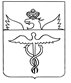 Совет народных депутатовБутурлиновского городского поселенияБутурлиновского муниципального районаВоронежской областиР Е Ш Е Н И Еот 28.12.2022 г. № 98            г. БутурлиновкаО внесении изменений в Положение о муниципальном контроле в сфере благоустройства на территории Бутурлиновского городского поселения Бутурлиновского муниципального района Воронежской области, утвержденное решением Совета народных депутатов Бутурлиновского городского поселения от 25.11.2021 № 57В соответствии с Федеральными законами от 06.10.2003 № 131-ФЗ «Об общих принципах организации местного самоуправления в Российской Федерации», от 31.07.2020 № 248-ФЗ «О государственном контроле (надзоре) и муниципальном контроле в Российской Федерации», Уставом Бутурлиновского городского поселения Бутурлиновского муниципального района Воронежской области, на основании Протокола рабочего совещания департамента цифрового развития с органами местного самоуправления Воронежской области по вопросу внедрения механизма досудебного обжалования на муниципальном уровне от 06.12.2022, Совет народных депутатов Бутурлиновского городского поселения,Р Е Ш И Л:1. Внести изменения в Положение о муниципальном контроле в сфере благоустройства на территории Бутурлиновского городского поселения Бутурлиновского муниципального района Воронежской области, утвержденное решение Совета народных депутатов Бутурлиновского городского поселения от 25.11.2021 № 57, изложив раздел VI «Обжалование решений контрольных (надзорных) органов, действий (бездействия) их должностных лиц» в следующей редакции: «VI. Обжалование решений контрольных (надзорных) органов, действий (бездействия) их должностных лиц24. Досудебный порядок подачи жалоб, установленный главой 9 Федерального закона от 31.07.2020 № 248-ФЗ «О государственном контроле (надзоре) и муниципальном контроле в Российской Федерации», при осуществлении муниципального контроля в сфере благоустройства на территории Бутурлиновского городского поселения Бутурлиновского муниципального района Воронежской области не применяется.».2. Опубликовать настоящее решение в официальном периодическом печатном издании «Вестник муниципальных правовых актов Бутурлиновского городского поселения Бутурлиновского муниципального района Воронежской области» и разместить на официальном сайте органов местного самоуправления Бутурлиновского городского поселения Бутурлиновского муниципального района Воронежской области в информационно-телекоммуникационной сети «Интернет».3. Настоящее решение вступает в силу с 01 января 2023 года.Глава Бутурлиновского городского поселения								Е.Н. Коржова